           POWIATOWY URZĄD PRACY W ŁAŃCUCIE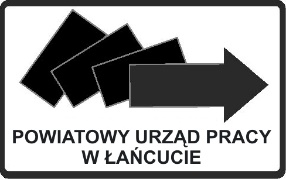 ....................................                                                                                    Powiatowy Urząd Pracy       (pieczęć nagłówkowa)                                                                                    w Łańcucie                                                                                                   ul. Piłsudskiego 9                                                                                                          37-100 Łańcut  Wniosek w sprawie zwrotu kosztów wynagrodzenia podmiotowi prowadzącemu dom pomocy społecznej albo jednostce organizacyjnej wspierania rodziny i systemu pieczy zastępczej za zatrudnienie bezrobotnego lub poszukującego pracyZgodnie z zawartą w dniu ............................................umową nr ............................................................  
proszę o dokonanie refundacji części wynagrodzenia i składki na ubezpieczenia społeczne 
za zatrudnionego pracownika .……..………………………………………………………………
w miesiącu   ……..……………………………………………………………………………………….Wynagrodzenia refundowane w kwocie:	        …………………………….                              Składki na ubezpieczenie społeczne od refundowanego wynagrodzenia w kwocie:				   …………………………….			 					     Wynagrodzenie refundowane za czasniezdolności do pracy w kwocie:                                               		   ….…………………………Ogółem kwota do refundacji:                           				   ….…………………………Refundację proszę przekazać na konto: ……………..…………………………………………………..…..………………………………………………………………………………………………………..                                                                                                                             ..........................................                                                                                                                             (podpis i imienna pieczęć)									         PracodawcyZałączniki:Wniosek w dwóch egzemplarzach.Kopia listy płac z potwierdzeniem odbioru wynagrodzenia przez pracownika/-ów.Kopia przelewu bankowego składek do ZUS z adnotacją, że w opłaconych składkach ujęty jest pracownik w ramach refundacji.Kopia list obecności.Kopia zwolnienia lekarskiego (ZUS ZLA).Kopia deklaracji ZUS RSA osoby/-ób refundowanej/-ych (w przypadku wynagrodzenia chorobowego, zasiłków finansowanych z ZUS lub przerw w opłacaniu składek).Kopia deklaracji ZUS DRA i raportów imiennych ZUS RCA osoby/-ób refundowanej/-ych.Kopie dokumentów należy potwierdzić za zgodność z oryginałem.